FILOSOFIA BATXI 2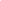 Orain testua irakurri eta …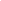 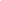 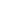 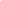 